Publicado en España el 09/06/2022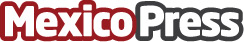 Recibe de Usastreams los mejores consejos para hacer Streaming TV profesionalEl streaming también llamado retransmisión o transmisión por secuencias consiste en la distribución o descarga de datos desde un proveedor o servidor en internet mientras el usuario hace uso de los datos en cuanto estos son descargados. Por lo tanto el usuario no necesita esperar hasta que la descarga sea completada para poder comenzar a utilizar los datosDatos de contacto:Ana LopezRedes sociales en usastreams.com+34623335000Nota de prensa publicada en: https://www.mexicopress.com.mx/recibe-de-usastreams-los-mejores-consejos-para Categorías: Telecomunicaciones Comunicación E-Commerce http://www.mexicopress.com.mx